Комитет по стандартам ВОИС (КСВ)Седьмая сессияЖенева, 1–5 июля 2019 г.Пересмотр СтандартА ВОИС ST.3Документ подготовлен Международным бюроВВЕДЕНИЕДокумент CWS/7/2 содержит предложение о пересмотре стандарта ВОИС ST.3. На своей шестой сессии, состоявшейся в 2018 г., Комитет по стандартам ВОИС (КСВ) принял к сведению предложение делегации Австрии, внесенное от имени Европейского Союза, о включении в стандарт ВОИС ST.3 нового двухбуквенного алфавитного кода «ЕС» для обозначения Европейского Союза. КСВ также отметил, что Международное бюро подготовит и распространит для консультаций проект поправки к стандарту ВОИС ST.3, в который будет включен код «ЕС», в соответствии с установленной процедурой пересмотра стандарта ВОИС ST.3 (см. пункт 40 документа CWS/6/34.)Международное бюро распространило циркулярное письмо C.CWS 109, которым оно сообщило ведомствам интеллектуальной собственности (ВИС) о предложении о включении в стандарт ВОИС ST.3 двухбуквенного кода «ЕС» и предложило ВИС направить их замечания по данному предложению. В Международное бюро не поступило никаких возражений, но два ВИС просили вставить в текст стандарта сноску, поясняющую цель и порядок использования нового кода «ЕС», учитывая наличие в стандарте ВОИС ST.3 следующих кодов: EM: Ведомство интеллектуальной собственности Европейского Союза (EUIPO)EP: Европейское патентное ведомство (ЕПВ)QZ: Ведомство Сообщества по сортам растений (ЕВРОПЕЙСКИЙ СОЮЗ) (CPVO)Учитывая предложения ряда ВИС, Международное бюро подготовило предложение по проекту такой сноски. Пользуясь возможностью внесения изменения в стандарт ВОИС ST.3 на данной сессии КСВ и учитывая необходимость дальнейшего обсуждения этих вопросов после консультаций в соответствии с установленной процедурой пересмотра стандарта ВОИС ST.3, Международное бюро выносит на рассмотрение КСВ приведенный ниже предварительный вариант сноски 14.  Если Комитет утвердит этот вариант сноски, новая сноска 14 будет добавлена в стандарт в связи с четырьмя двухбуквенными кодами: EM, EP, ЕС и QZ.Новая сноска 14 предлагается в следующей редакции:«Двухбуквенные коды «EP», «EM» и «QZ» должны использоваться для обозначения соответствующих ведомств, определенных в данном стандарте, а код «ЕС» должен использоваться для обозначения других учреждений Европейского Союза.  Кроме того, эти коды должны использоваться в следующих ситуациях:«EP» – для обозначения документации и информации, касающихся патентов, за операции с которыми отвечает Европейское патентное ведомство (ЕПВ); «EM» – для обозначения документации и информации, касающихся товарных знаков Европейского Союза и промышленных образцов Европейского Союза, за операции с которыми отвечает Европейское ведомство интеллектуальной собственности (EUIPO), а также для обозначения Европейского Союза в Мадридской и Гаагской системах;«QZ» – для обозначения документации и информации, касающихся прав Сообщества на сорта растений, за операции с которыми отвечает Ведомство Сообщества по охране сортов растений (CPVO); и«ЕС» – для обозначения документации и информации, касающихся других прав, действующих в Европейском Союзе, на которые не распространяются коды «EP», «EM» и «QZ», например, разрешений на продажу, выдаваемых Европейским агентством лекарственных средств или географических указаний, охраняемых законодательством ЕС.»КСВ предлагается:	(a)	принять к сведению содержание настоящего документа; и	(b)	рассмотреть предложение о включении в стандарт ВОИС ST.3 новой сноски, упоминаемой в пункте 5 выше, и принять по нему соответствующее решение.[Конец документа]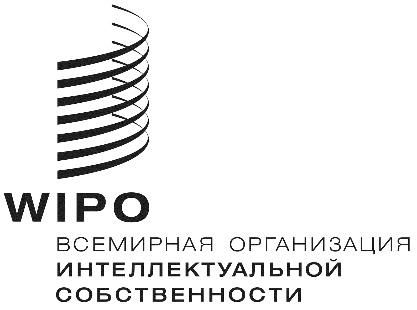 RCWS/7/2 ADD.CWS/7/2 ADD.CWS/7/2 ADD.ОРИГИНАЛ:  АНГЛИЙСКИЙОРИГИНАЛ:  АНГЛИЙСКИЙОРИГИНАЛ:  АНГЛИЙСКИЙДАТА: 18 июня 2019 г.ДАТА: 18 июня 2019 г.ДАТА: 18 июня 2019 г.